Муниципальное автономное общеобразовательное учреждение «Гимназия №8» г. Перми Методическая  разработка  недели предметов естественно – научного цикла 2021 – 2022 уч. годОсенние гимназические игры«Мир естественных наук»  Авторы программы: учителя математики Мальцева Т.В, Костина Т.А, Еникеева С.В, Иванова Т.А;учитель биологии Воронцова Е.М;                         учитель химии Ерофеева Ж.В;                        учитель физики Огнев С.А;                        учитель географии Россомагина Н.В;учитель информатики Рязанова И.И. Пояснительная запискаОсновной задачей при изучении предметов естественно - научного цикла является развитие познавательной активности, интеллектуальных и творческих способностей учащихся.  Широкие возможности для пробуждения интереса к природе, ее законам и проблемам  охраны предоставляет предметная неделя. Мероприятия предметной недели расширяют рамки изучения дисциплин естественно – научного цикла, предлагают различные формы деятельности, способствуют личностному развитию учащихся, их профессиональному самоопределению,  повышают  мотивацию к обучению,  дают возможность использовать свои знания на практике, помогают  подросткам приобрести навыки эффективного общения. Цель: формирование общеобразовательного пространства , способствующего активизации познавательной деятельности учащихся, через участие в проектировании, подготовке и проведении мероприятий предметной недели; формирование коммуникативных умений через работу в  группах, в секциях по интересам; воспитание  творческой активности, бережного отношения к природе (развитие экологического мышления), ответственности и самостоятельности; воспитание ценностного отношения к своему здоровью и здоровью близких, окружающих людей. Задачи:Предметные: систематизировать знания по предметам естественно-научного цикла; развивать устойчивый интерес  к предметам естественного цикла,  углублённо изучать отдельные темы;  формировать навыки исследовательской работы.Метапредметные: пропагандировать научные знания, развивать у школьников интерес к познанию мира, к сущности процессов и явлений, умение самостоятельно, творчески мыслить и использовать знания и умения на практике; создать необходимые условия для поддержки одарённых детей.Личностные: развивать творческую активность ребенка, его любознательность; познавательный интерес к  математике, биологии, химии, физике и географии через внеурочные формы работы,  сотруднечество между учащимися среднего и старшего звеньев;Планируемые результаты:  у обучающихся формируются  и развиваются: толерантность; общественная, познавательная, творческая активность, умение работать в сотрудничестве с другими, отвечать за свои решения, коммуникабельность: уважение к себе и другим; личная и взаимная ответственность, что позволяет включать детей в социальные ситуации, формирующие определенный образ поведения, и дает не только знания, умения и способы деятельности, но и возможность ориентироваться в нестандартных ситуациях, прежде всего в ситуациях выбора.   Критерии эффективности реализации мероприятия: 1 Приобретение знаний о родном крае, приобретение социальных знаний о ситуации межличностного взаимоотношения; освоение способов поведения в различных ситуациях.                                                                                              2 Получение школьниками опыта переживания и позитивных отношений к базовым ценностям общества (человек, семья, родина, природа, мир, культура, знания, труд).                                                                                           3 Получение школьниками опыта самостоятельного общественного действия.Критерии отбора заданий для конкурсов: актуальность, научность, познавательность, практико-деятельностный подход,  современность материала и формы, креативность, нацеленность на развитие творческого мышления, интерактив, получение результата (продукт), здоровьесбережение.План проведения предметной недели. «Путешествие по Пермскому краю»: (8 ноября)Кунгур (5а), Кудымкар (5б), Чердынь (5в), Соликамск (6а), Оса (6б), Нытва-Оханск (6в).Обсуждаемые проблемы:Маршрут (по карте найти расстояние, время в пути), вид транспорта (автобус, автомобиль), стоимость поездки (включая двухразовое питание). Просчитать оптимальный вариант на 1 человека.Достопримечательности региона, климатические условия.Флора и фауна, опасные растения и животные в данное время года.Оформление путеводителя.Техническое обеспечение:1. Время проведения: 8 ноября, 5 кл.- 5-6 уроки, 6 кл. – 7-8 уроки.2. Место проведения: 301, 303, 305 каб. 3. Время выполнения задания – 30 мин.4. Дата сдачи путеводителя – 11.11.2021Здоровый образ жизни и подростки ( 9 ноября)(по технологии «Мировое кафе»)Обсуждаемые проблемы:Вредные привычки: курение, алкоголь и энергетикиКибербезопасность.Правонарушения.Запись видеоролика.Техническое обеспечение:1. Время проведения: 9 ноября, 6 урок.2. Место проведения: 301, 303, 305 каб. 3. Время выполнения задания – 40 мин.4. Дата сдачи видеоролика – 11.11.2021Интеллектуальный экспресс (10 ноября)(марафон знаний)Станции:1. Химическая – 301каб, викторина;2. Географическая – 302 каб, «Своя игра»;3. Информационная – 303 каб, компьютерные игры;4. Физическая – 305 каб, «эксперименты»;5. Биологическая – 307 каб, презентация, кроссворд;6. Математическая – рекреация, практико-ориентированные задания ОГЭ №1-5.Техническое обеспечение:1. Время проведения: 10 ноября, 5-6 уроки, 2. Место проведения: 301, 303,305,307,302каб., рекреация 3. Время выполнения задания на станции – 10 мин.4. Путевой лист (6 экз)5. ФотоотчетУмники и умницы (11 ноября)(Метапредметная интеллектуальная игра «Первый русский университет» М.В. Ломоносов)Темы агонов:Детство Учеба в МосквеЗа границейЕстественные наукиГуманитарные наукиОбщественная деятельностьТехническое обеспечение:1. Время проведения: 9 ноября по расписанию классов 2. Место проведения: 215, 217 каб3. Время выполнения задания – 40 мин.4. Презентация, фотоотчетКонкурс «Реальная математика» (10 – 12 ноября)Решение карточек с практико – ориентированными заданиями ОГЭ №1 - 5 на уроке математики.Техническое обеспечение:1. Время проведения: 10 - 12 ноября по расписанию классов 2. Место проведения: 205, 201, 309, 313 каб3. Время выполнения задания – 40 мин.4. Карточки с заданиями.                     Профгид  «Пусть меня научат» (8 – 12 ноября)Профориентационное тестирование в рамках ярмарки «Образование и карьера»;Онлайн консультации факультетов ВУЗов, ССУЗов и предприятий Пермского края в рамках ярмарки «Образование и карьера»;Выстраивание рейтинга актуальных для обучающихся гимназии профессий через цифровой образовательный ресурс Menti.com;Публикация материалов «Карты профессий» на сайте и в фойе  гимназии.Техническое обеспечение:1. Время проведения: 8-12 ноября по расписанию классов 2. Место проведения: кабинеты классов3. Время выполнения задания – 15 мин.4. «Карта профессий»Олимпиада по математике на сайте Учи.ру BRICSMATH                 (8 – 12 ноября) 1-11 классы в качестве домашнего задания.Всероссийский образовательный проект в сфере информационных технологий. Урок Цифры «Разработка игр» (8 – 12 ноября)1-11 классы в качестве домашнего задания.Фотокросс «Мой Пермский край» (8 – 12 ноября)Выставка авторских фотографий достопримечательностей Пермского края с указанием автора, названия работы и места съемки формата А4.Рефлексия (анализ мероприятия учителями и отзывы учащихся)«Путешествие по Пермскому краю»Итоги: 1м – 5 в (Чердынь),            2-3 м – 6а,6в (Соликамск, Нытва-Оханск)Учителя: «Ребята сделали массу «открытий», получили урок работы в команде», «поиск информации – проблема».Учащиеся 5 – 6 классов: «Было очень познавательно, мы узнали много нового, научились искать информацию»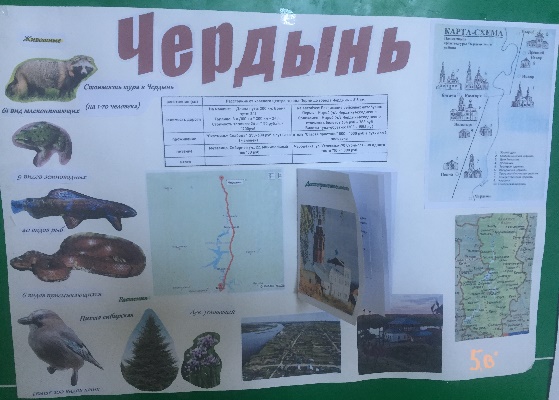 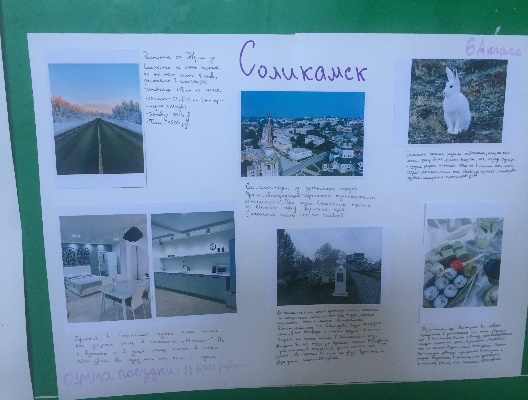 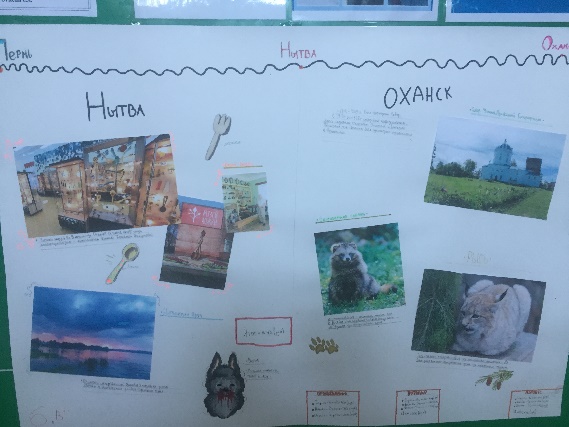 «Здоровый образ жизни и подростки»         Учителя: «Проблемы обсуждали заинтересованно», «сторонники физкультуры и спорта в большинстве».          Учащиеся 7 классов: «Было очень интересно, весело и познавательно»«Интеллектуальный экспресс» Итоги: 1м – 8в «Молния»             2м – 8б «Пирожки»             3м – 8а «Малинки», 8б «Потомки Ломоносова»Выделены и награждены знатоки химии, физики, биологии, географии, информатики, математики.         Учителя: «дети с удовольствием решали поставленные задачи, выявились «неожиданные» лидеры», «оказалось непросто».        Учащиеся   8   классов: «На станциях приходилось проходить разнообразные интересные задания по предметам, все очень понравилось. Я бы хотел, чтобы такие игры проводились чаще»«Умники и умницы»Итоги: определены победители и призеры среди учащихся 8 и 9 классов.          Учителя: «Все получилось»         Учащиеся 8-9 классов: оценили в 9-10 баллов по десятибалльной шкале.«Реальная математика»Итоги: Победила сборная команда 10 классов. Определены победители и призеры по параллелям 10 и 11 классов         Учителя: «Десятиклассники – молодцы», «проблема в отсутствии опыта ОГЭ».         Учащиеся 10 – 11 классов: « ооочень непросто», «есть над чем работать»Профгид «Пусть меня научат»Итоги: Конференция. Выступление выпускников.         Учителя: «Интересно. Познавательно»         Учащихся 10 - 11 классов: «больше вопросов, чем ответов», «сложно выбрать».Фотокросс «Мой Пермский край»Итоги: выставка фотографий          Учителя: «В каком красивом месте мы живем!», «пора в дорогу».         Учащиеся 5 – 11 классов: «Красивые фотографии», «интересно».В целом Осенние гимназические игры «Мир естественных  наук»   прошли «на одном дыхании», дети с видимым удовольствием принимали участие во всех мероприятиях, случилось несколько интересных и неожиданных «открытий», учащиеся работали в команде, проявились новые лидеры. Мы считаем, что мотивация обучающихся к изучению естественных наук повысится.Фотоотчет опубликован на сайте гимназии.ДатаКлассыНазвание мероприятияОтветственный8  ноября5а,5б,5в,6а,6б,6в классы «Путешествие по Пермскому краю»:Кунгур, Кудымкар, Чердынь, Соликамск, Оса, Нытва-ОханскЕникеева С.В, Костина Т.А, Иванова Т.АВоронцова Е.МРоссомагина Н.В9 ноября7а,7б,7в классыЗдоровый образ жизни и подросткиВоронцова Е.М, Россомагина Н.В, Рязанова И.И10 ноября8а,8б,8в классыМарафон знаний «Интеллектуальный экспресс»Мальцева Т.В, Ерофеева Ж.В, Огнев С.А,Воронцова Е.М, Россомагина Н.В, Рязанова И.И,Костина Т.А, Иванова Т.А9 ноября9а,9б классыУмники и умницыЕрофеева Ж.В10 – 12 ноября10а, 10б, 11а, 11б классыКонкурс «Реальная математика»Мальцева Т.В Костина Т.А8-12 ноября 20218-11 классыПрофгид  «Пусть меня научат»Огнев С.А.8-12 ноября 20215 – 11 классы Олимпиада по математике на сайте Учи.ру BRICSMATHМальцева Т.В,Еникеева С.В, Костина Т.А, Иванова Т.А8-12 ноября 20211-11 классыВсероссийский образовательный проект в сфере информационных технологий. Урок Цифры «Разработка игр»  Рязанова И.И8-12 ноября 20211 – 4 классыПо особому графикуМехрякова Т.В8-12 ноября 20215 – 11 классыФотокросс «Мой Пермский край»Россомагина Н.В, Горбунова Е.С11-12 ноября10-11 классыКонкурс «Реальная математика»Мальцева Т.В, Костина Т.А